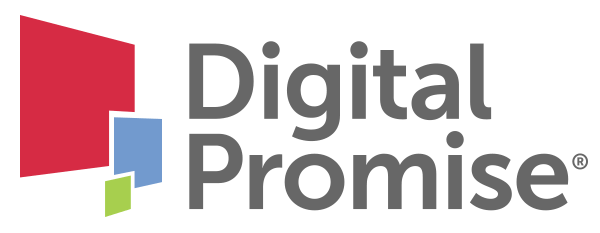 Project Planning TemplateTo Grow or Not to Grow?Adapted from: Southern Regional Education Board, Unit Planning Template, 592 10th St. N.W., Atlanta, GA 30318-5776COURSE:BusinessDURATION:2 weeks – daily schedule, 3 weeks – block scheduleTEACHER:Food Security: To grow or not to grow?GLOBAL ISSUE OVERVIEWGLOBAL ISSUE OVERVIEWGLOBAL ISSUE OVERVIEWGLOBAL ISSUE OVERVIEW“The use of genetic engineering techniques in agriculture and food production is seen as an exciting and valuable development by many people who welcome the improvements in production efficiency that they offer to farmers and the enhanced nutritional value that is envisioned to benefit consumers. Others, however, are objecting strongly, raising environmental, food safety, and ethical concerns. A majority of people in Western Europe, Japan, and Australia, for example, want at least to have labels on products that contain genetically modified organisms (GMOs), while the most extreme opponents want to see genetically modified (GM) crops completely excluded from production and consumption in their country.“The emergence of genetically modified foods has generated a variety of policy reactions in different countries. The most extreme of these could lead to trade disputes in the World Trade Organization (WTO). Regardless of whether developing countries are exporters or importers of agricultural crops, they will be affected by the biotech policies adopted in countries with which they trade – especially if international trade disputes concerning GMOs emerge. The strong consumer skepticism toward genetic engineering in some countries, particularly in Europe, will also define the trading environment in which developing countries must compete.”

Genetically Modified Foods, Trade, and Developing Countries: Is Golden Rice Special? by Chantal Pohl Nielsen and Kym Anderson http://www.agbioworld.org/biotech-info/topics/goldenrice/specialgoldrice.html.Global Competencies Addressed:Investigate the World: Initiate investigations of the world by framing questions, analyzing and synthesizing relevant evidence, and drawing reasonable conclusions about global issues.Recognize Perspectives: Recognize, articulate, and apply an understanding of different perspectives.Communicate Ideas: Select and apply appropriate tools and strategies to communicate and collaborate effectively, meeting the needs and expectations of diverse individuals and groups.Take Action: Translate ideas, concerns, and findings into appropriate and responsible individual or collaborative actions to improve conditions.“The use of genetic engineering techniques in agriculture and food production is seen as an exciting and valuable development by many people who welcome the improvements in production efficiency that they offer to farmers and the enhanced nutritional value that is envisioned to benefit consumers. Others, however, are objecting strongly, raising environmental, food safety, and ethical concerns. A majority of people in Western Europe, Japan, and Australia, for example, want at least to have labels on products that contain genetically modified organisms (GMOs), while the most extreme opponents want to see genetically modified (GM) crops completely excluded from production and consumption in their country.“The emergence of genetically modified foods has generated a variety of policy reactions in different countries. The most extreme of these could lead to trade disputes in the World Trade Organization (WTO). Regardless of whether developing countries are exporters or importers of agricultural crops, they will be affected by the biotech policies adopted in countries with which they trade – especially if international trade disputes concerning GMOs emerge. The strong consumer skepticism toward genetic engineering in some countries, particularly in Europe, will also define the trading environment in which developing countries must compete.”

Genetically Modified Foods, Trade, and Developing Countries: Is Golden Rice Special? by Chantal Pohl Nielsen and Kym Anderson http://www.agbioworld.org/biotech-info/topics/goldenrice/specialgoldrice.html.Global Competencies Addressed:Investigate the World: Initiate investigations of the world by framing questions, analyzing and synthesizing relevant evidence, and drawing reasonable conclusions about global issues.Recognize Perspectives: Recognize, articulate, and apply an understanding of different perspectives.Communicate Ideas: Select and apply appropriate tools and strategies to communicate and collaborate effectively, meeting the needs and expectations of diverse individuals and groups.Take Action: Translate ideas, concerns, and findings into appropriate and responsible individual or collaborative actions to improve conditions.“The use of genetic engineering techniques in agriculture and food production is seen as an exciting and valuable development by many people who welcome the improvements in production efficiency that they offer to farmers and the enhanced nutritional value that is envisioned to benefit consumers. Others, however, are objecting strongly, raising environmental, food safety, and ethical concerns. A majority of people in Western Europe, Japan, and Australia, for example, want at least to have labels on products that contain genetically modified organisms (GMOs), while the most extreme opponents want to see genetically modified (GM) crops completely excluded from production and consumption in their country.“The emergence of genetically modified foods has generated a variety of policy reactions in different countries. The most extreme of these could lead to trade disputes in the World Trade Organization (WTO). Regardless of whether developing countries are exporters or importers of agricultural crops, they will be affected by the biotech policies adopted in countries with which they trade – especially if international trade disputes concerning GMOs emerge. The strong consumer skepticism toward genetic engineering in some countries, particularly in Europe, will also define the trading environment in which developing countries must compete.”

Genetically Modified Foods, Trade, and Developing Countries: Is Golden Rice Special? by Chantal Pohl Nielsen and Kym Anderson http://www.agbioworld.org/biotech-info/topics/goldenrice/specialgoldrice.html.Global Competencies Addressed:Investigate the World: Initiate investigations of the world by framing questions, analyzing and synthesizing relevant evidence, and drawing reasonable conclusions about global issues.Recognize Perspectives: Recognize, articulate, and apply an understanding of different perspectives.Communicate Ideas: Select and apply appropriate tools and strategies to communicate and collaborate effectively, meeting the needs and expectations of diverse individuals and groups.Take Action: Translate ideas, concerns, and findings into appropriate and responsible individual or collaborative actions to improve conditions.“The use of genetic engineering techniques in agriculture and food production is seen as an exciting and valuable development by many people who welcome the improvements in production efficiency that they offer to farmers and the enhanced nutritional value that is envisioned to benefit consumers. Others, however, are objecting strongly, raising environmental, food safety, and ethical concerns. A majority of people in Western Europe, Japan, and Australia, for example, want at least to have labels on products that contain genetically modified organisms (GMOs), while the most extreme opponents want to see genetically modified (GM) crops completely excluded from production and consumption in their country.“The emergence of genetically modified foods has generated a variety of policy reactions in different countries. The most extreme of these could lead to trade disputes in the World Trade Organization (WTO). Regardless of whether developing countries are exporters or importers of agricultural crops, they will be affected by the biotech policies adopted in countries with which they trade – especially if international trade disputes concerning GMOs emerge. The strong consumer skepticism toward genetic engineering in some countries, particularly in Europe, will also define the trading environment in which developing countries must compete.”

Genetically Modified Foods, Trade, and Developing Countries: Is Golden Rice Special? by Chantal Pohl Nielsen and Kym Anderson http://www.agbioworld.org/biotech-info/topics/goldenrice/specialgoldrice.html.Global Competencies Addressed:Investigate the World: Initiate investigations of the world by framing questions, analyzing and synthesizing relevant evidence, and drawing reasonable conclusions about global issues.Recognize Perspectives: Recognize, articulate, and apply an understanding of different perspectives.Communicate Ideas: Select and apply appropriate tools and strategies to communicate and collaborate effectively, meeting the needs and expectations of diverse individuals and groups.Take Action: Translate ideas, concerns, and findings into appropriate and responsible individual or collaborative actions to improve conditions.STANDARDS ADDRESSEDSTANDARDS ADDRESSEDSTANDARDS ADDRESSEDSTANDARDS ADDRESSEDSTANDARDS ADDRESSEDSTANDARDS ADDRESSEDSTANDARDS ADDRESSEDSTANDARDS ADDRESSEDSTANDARDS ADDRESSEDSTANDARDS ADDRESSEDSTANDARDS ADDRESSEDSTANDARDS ADDRESSEDSTANDARDS ADDRESSEDSTANDARDS ADDRESSEDCareer/Technical Knowledge and SkillsCareer/Technical Knowledge and SkillsAcademic Knowledge and SkillsAcademic Knowledge and SkillsAcademic Knowledge and SkillsAcademic Knowledge and SkillsAcademic Knowledge and SkillsAcademic Knowledge and Skills21st Century Skills21st Century Skills21st Century Skills21st Century Skills21st Century Skills21st Century SkillsCollege and Career Readiness Anchor Standards for Speaking and Listening:

Comprehension and Collaboration1. Prepare for and participate effectively in a range of conversations and collaborations with diverse partners,
building on others’ ideas and expressing their own clearly and persuasively (if assigned to a team).2. Integrate and evaluate information presented in diverse media and formats, including visually, quantitatively, andorally.
Soft Skills: Oral presentationCCCTBM-MGT 3 Apply economic concepts fundamental to global business operations.1. Describe global trade’s impact on business activities.BM-MGT 4 Employ and manage techniques, strategies, and systems to enhance business relationships.2. Manage internal and external intercultural business relationships.CRP – 4 Communicate clearly, effectively, and with reason.CRP – 6 Demonstrate creativity and innovation.CRP – 7 Employ valid and reliable research strategies.CRP – 10 Use technology to enhance productivity.Analyze the effect of cultural difference, export/import opportunities, and trends on business ventures in the global marketplace.Analyze how forms of business ownership, government regulations, and business ethics affect business ventures.College and Career Readiness Anchor Standards for Speaking and Listening:

Comprehension and Collaboration1. Prepare for and participate effectively in a range of conversations and collaborations with diverse partners,
building on others’ ideas and expressing their own clearly and persuasively (if assigned to a team).2. Integrate and evaluate information presented in diverse media and formats, including visually, quantitatively, andorally.
Soft Skills: Oral presentationCCCTBM-MGT 3 Apply economic concepts fundamental to global business operations.1. Describe global trade’s impact on business activities.BM-MGT 4 Employ and manage techniques, strategies, and systems to enhance business relationships.2. Manage internal and external intercultural business relationships.CRP – 4 Communicate clearly, effectively, and with reason.CRP – 6 Demonstrate creativity and innovation.CRP – 7 Employ valid and reliable research strategies.CRP – 10 Use technology to enhance productivity.Analyze the effect of cultural difference, export/import opportunities, and trends on business ventures in the global marketplace.Analyze how forms of business ownership, government regulations, and business ethics affect business ventures.Writing: Communicate information and ideas in narrative, informative, and persuasive writing with clarity and effectiveness. W.9-10.3W.11-12.3WHST.9-10.2WHST.11-12.2WHST.9-10.4WHST.11-12.4Speaking: Deliver planned and impromptu oral presentations.SL.9-10.1SL.11-12.1SL.9-10.4SL.11-12.4SL.9-10.6SL.11-12.6Common CORE Literacy CCSS.ELA-LITERACY.RST.11-12.7Integrate and evaluate multiple sources of information presented in diverse formats and media (e.g., quantitative data, video, multimedia) in order to address a question or solve a problem.CCSS.ELA-LITERACY.RST.11-12.9Synthesize information from a range of sources (e.g., texts, experiments, simulations) into a coherent understanding of a process, phenomenon, or concept, resolving conflicting information when possible.CCSS.ELA-LITERACY.SL.11-12.4Present information, findings, and supporting evidence, conveying a clear and distinct perspective, such that listeners can follow the line of reasoning, alternative or opposing perspectives are addressed, and the organization, development, substance, and style are appropriate to purpose, audience, and a range of formal and informal tasks.CCSS.ELA-LITERACY.SL.11-12.5Make strategic use of digital media (e.g., textual, graphical, audio, visual, and interactive elements) in presentations to enhance understanding of findings, reasoning, and evidence and to add interest.Writing: Communicate information and ideas in narrative, informative, and persuasive writing with clarity and effectiveness. W.9-10.3W.11-12.3WHST.9-10.2WHST.11-12.2WHST.9-10.4WHST.11-12.4Speaking: Deliver planned and impromptu oral presentations.SL.9-10.1SL.11-12.1SL.9-10.4SL.11-12.4SL.9-10.6SL.11-12.6Common CORE Literacy CCSS.ELA-LITERACY.RST.11-12.7Integrate and evaluate multiple sources of information presented in diverse formats and media (e.g., quantitative data, video, multimedia) in order to address a question or solve a problem.CCSS.ELA-LITERACY.RST.11-12.9Synthesize information from a range of sources (e.g., texts, experiments, simulations) into a coherent understanding of a process, phenomenon, or concept, resolving conflicting information when possible.CCSS.ELA-LITERACY.SL.11-12.4Present information, findings, and supporting evidence, conveying a clear and distinct perspective, such that listeners can follow the line of reasoning, alternative or opposing perspectives are addressed, and the organization, development, substance, and style are appropriate to purpose, audience, and a range of formal and informal tasks.CCSS.ELA-LITERACY.SL.11-12.5Make strategic use of digital media (e.g., textual, graphical, audio, visual, and interactive elements) in presentations to enhance understanding of findings, reasoning, and evidence and to add interest.Writing: Communicate information and ideas in narrative, informative, and persuasive writing with clarity and effectiveness. W.9-10.3W.11-12.3WHST.9-10.2WHST.11-12.2WHST.9-10.4WHST.11-12.4Speaking: Deliver planned and impromptu oral presentations.SL.9-10.1SL.11-12.1SL.9-10.4SL.11-12.4SL.9-10.6SL.11-12.6Common CORE Literacy CCSS.ELA-LITERACY.RST.11-12.7Integrate and evaluate multiple sources of information presented in diverse formats and media (e.g., quantitative data, video, multimedia) in order to address a question or solve a problem.CCSS.ELA-LITERACY.RST.11-12.9Synthesize information from a range of sources (e.g., texts, experiments, simulations) into a coherent understanding of a process, phenomenon, or concept, resolving conflicting information when possible.CCSS.ELA-LITERACY.SL.11-12.4Present information, findings, and supporting evidence, conveying a clear and distinct perspective, such that listeners can follow the line of reasoning, alternative or opposing perspectives are addressed, and the organization, development, substance, and style are appropriate to purpose, audience, and a range of formal and informal tasks.CCSS.ELA-LITERACY.SL.11-12.5Make strategic use of digital media (e.g., textual, graphical, audio, visual, and interactive elements) in presentations to enhance understanding of findings, reasoning, and evidence and to add interest.Writing: Communicate information and ideas in narrative, informative, and persuasive writing with clarity and effectiveness. W.9-10.3W.11-12.3WHST.9-10.2WHST.11-12.2WHST.9-10.4WHST.11-12.4Speaking: Deliver planned and impromptu oral presentations.SL.9-10.1SL.11-12.1SL.9-10.4SL.11-12.4SL.9-10.6SL.11-12.6Common CORE Literacy CCSS.ELA-LITERACY.RST.11-12.7Integrate and evaluate multiple sources of information presented in diverse formats and media (e.g., quantitative data, video, multimedia) in order to address a question or solve a problem.CCSS.ELA-LITERACY.RST.11-12.9Synthesize information from a range of sources (e.g., texts, experiments, simulations) into a coherent understanding of a process, phenomenon, or concept, resolving conflicting information when possible.CCSS.ELA-LITERACY.SL.11-12.4Present information, findings, and supporting evidence, conveying a clear and distinct perspective, such that listeners can follow the line of reasoning, alternative or opposing perspectives are addressed, and the organization, development, substance, and style are appropriate to purpose, audience, and a range of formal and informal tasks.CCSS.ELA-LITERACY.SL.11-12.5Make strategic use of digital media (e.g., textual, graphical, audio, visual, and interactive elements) in presentations to enhance understanding of findings, reasoning, and evidence and to add interest.Writing: Communicate information and ideas in narrative, informative, and persuasive writing with clarity and effectiveness. W.9-10.3W.11-12.3WHST.9-10.2WHST.11-12.2WHST.9-10.4WHST.11-12.4Speaking: Deliver planned and impromptu oral presentations.SL.9-10.1SL.11-12.1SL.9-10.4SL.11-12.4SL.9-10.6SL.11-12.6Common CORE Literacy CCSS.ELA-LITERACY.RST.11-12.7Integrate and evaluate multiple sources of information presented in diverse formats and media (e.g., quantitative data, video, multimedia) in order to address a question or solve a problem.CCSS.ELA-LITERACY.RST.11-12.9Synthesize information from a range of sources (e.g., texts, experiments, simulations) into a coherent understanding of a process, phenomenon, or concept, resolving conflicting information when possible.CCSS.ELA-LITERACY.SL.11-12.4Present information, findings, and supporting evidence, conveying a clear and distinct perspective, such that listeners can follow the line of reasoning, alternative or opposing perspectives are addressed, and the organization, development, substance, and style are appropriate to purpose, audience, and a range of formal and informal tasks.CCSS.ELA-LITERACY.SL.11-12.5Make strategic use of digital media (e.g., textual, graphical, audio, visual, and interactive elements) in presentations to enhance understanding of findings, reasoning, and evidence and to add interest.Writing: Communicate information and ideas in narrative, informative, and persuasive writing with clarity and effectiveness. W.9-10.3W.11-12.3WHST.9-10.2WHST.11-12.2WHST.9-10.4WHST.11-12.4Speaking: Deliver planned and impromptu oral presentations.SL.9-10.1SL.11-12.1SL.9-10.4SL.11-12.4SL.9-10.6SL.11-12.6Common CORE Literacy CCSS.ELA-LITERACY.RST.11-12.7Integrate and evaluate multiple sources of information presented in diverse formats and media (e.g., quantitative data, video, multimedia) in order to address a question or solve a problem.CCSS.ELA-LITERACY.RST.11-12.9Synthesize information from a range of sources (e.g., texts, experiments, simulations) into a coherent understanding of a process, phenomenon, or concept, resolving conflicting information when possible.CCSS.ELA-LITERACY.SL.11-12.4Present information, findings, and supporting evidence, conveying a clear and distinct perspective, such that listeners can follow the line of reasoning, alternative or opposing perspectives are addressed, and the organization, development, substance, and style are appropriate to purpose, audience, and a range of formal and informal tasks.CCSS.ELA-LITERACY.SL.11-12.5Make strategic use of digital media (e.g., textual, graphical, audio, visual, and interactive elements) in presentations to enhance understanding of findings, reasoning, and evidence and to add interest.Learning and Innovation Skills:Critical Thinking and Problem SolvingCommunication and Collaboration
Life and Career Skills:Flexibility and AdaptabilityInitiative and Self-DirectionProductivity and AccountabilityLeadership and ResponsibilityLearning and Innovation Skills:Critical Thinking and Problem SolvingCommunication and Collaboration
Life and Career Skills:Flexibility and AdaptabilityInitiative and Self-DirectionProductivity and AccountabilityLeadership and ResponsibilityLearning and Innovation Skills:Critical Thinking and Problem SolvingCommunication and Collaboration
Life and Career Skills:Flexibility and AdaptabilityInitiative and Self-DirectionProductivity and AccountabilityLeadership and ResponsibilityLearning and Innovation Skills:Critical Thinking and Problem SolvingCommunication and Collaboration
Life and Career Skills:Flexibility and AdaptabilityInitiative and Self-DirectionProductivity and AccountabilityLeadership and ResponsibilityLearning and Innovation Skills:Critical Thinking and Problem SolvingCommunication and Collaboration
Life and Career Skills:Flexibility and AdaptabilityInitiative and Self-DirectionProductivity and AccountabilityLeadership and ResponsibilityLearning and Innovation Skills:Critical Thinking and Problem SolvingCommunication and Collaboration
Life and Career Skills:Flexibility and AdaptabilityInitiative and Self-DirectionProductivity and AccountabilityLeadership and ResponsibilityPROJECT DEFINITION & GOALS/OBJECTIVESPROJECT DEFINITION & GOALS/OBJECTIVESPROJECT DEFINITION & GOALS/OBJECTIVESPROJECT DEFINITION & GOALS/OBJECTIVESPROJECT DEFINITION & GOALS/OBJECTIVESPROJECT DEFINITION & GOALS/OBJECTIVESPROJECT DEFINITION & GOALS/OBJECTIVESPROJECT DEFINITION & GOALS/OBJECTIVESPROJECT DEFINITION & GOALS/OBJECTIVESPROJECT DEFINITION & GOALS/OBJECTIVESPROJECT DEFINITION & GOALS/OBJECTIVESPROJECT DEFINITION & GOALS/OBJECTIVESPROJECT DEFINITION & GOALS/OBJECTIVESPROJECT DEFINITION & GOALS/OBJECTIVES1. Students will acquire the skills necessary to research factors impacting successful trade in the food sector. 
2. Students will analyze the effect of cultural difference, export/import opportunities, government regulation, and trends on business ventures in the global marketplace.

The teacher can select specific countries for students to research or have different students research different countries. In the resource section, three different countries with differing regulations and perceptions of Genetically Modified Organisms (GMOs) have been provided for illustrative purposes.Project Goals/Objectives:Identify formal barriers to conducting business in a global marketplace.Identify informal barriers to conducting business in a global marketplace.Identify strategic partners and methods for conducting business in a global marketplace.Inform key decision makers about the potential consequences of pursuing a specific course of action.1. Students will acquire the skills necessary to research factors impacting successful trade in the food sector. 
2. Students will analyze the effect of cultural difference, export/import opportunities, government regulation, and trends on business ventures in the global marketplace.

The teacher can select specific countries for students to research or have different students research different countries. In the resource section, three different countries with differing regulations and perceptions of Genetically Modified Organisms (GMOs) have been provided for illustrative purposes.Project Goals/Objectives:Identify formal barriers to conducting business in a global marketplace.Identify informal barriers to conducting business in a global marketplace.Identify strategic partners and methods for conducting business in a global marketplace.Inform key decision makers about the potential consequences of pursuing a specific course of action.1. Students will acquire the skills necessary to research factors impacting successful trade in the food sector. 
2. Students will analyze the effect of cultural difference, export/import opportunities, government regulation, and trends on business ventures in the global marketplace.

The teacher can select specific countries for students to research or have different students research different countries. In the resource section, three different countries with differing regulations and perceptions of Genetically Modified Organisms (GMOs) have been provided for illustrative purposes.Project Goals/Objectives:Identify formal barriers to conducting business in a global marketplace.Identify informal barriers to conducting business in a global marketplace.Identify strategic partners and methods for conducting business in a global marketplace.Inform key decision makers about the potential consequences of pursuing a specific course of action.1. Students will acquire the skills necessary to research factors impacting successful trade in the food sector. 
2. Students will analyze the effect of cultural difference, export/import opportunities, government regulation, and trends on business ventures in the global marketplace.

The teacher can select specific countries for students to research or have different students research different countries. In the resource section, three different countries with differing regulations and perceptions of Genetically Modified Organisms (GMOs) have been provided for illustrative purposes.Project Goals/Objectives:Identify formal barriers to conducting business in a global marketplace.Identify informal barriers to conducting business in a global marketplace.Identify strategic partners and methods for conducting business in a global marketplace.Inform key decision makers about the potential consequences of pursuing a specific course of action.1. Students will acquire the skills necessary to research factors impacting successful trade in the food sector. 
2. Students will analyze the effect of cultural difference, export/import opportunities, government regulation, and trends on business ventures in the global marketplace.

The teacher can select specific countries for students to research or have different students research different countries. In the resource section, three different countries with differing regulations and perceptions of Genetically Modified Organisms (GMOs) have been provided for illustrative purposes.Project Goals/Objectives:Identify formal barriers to conducting business in a global marketplace.Identify informal barriers to conducting business in a global marketplace.Identify strategic partners and methods for conducting business in a global marketplace.Inform key decision makers about the potential consequences of pursuing a specific course of action.1. Students will acquire the skills necessary to research factors impacting successful trade in the food sector. 
2. Students will analyze the effect of cultural difference, export/import opportunities, government regulation, and trends on business ventures in the global marketplace.

The teacher can select specific countries for students to research or have different students research different countries. In the resource section, three different countries with differing regulations and perceptions of Genetically Modified Organisms (GMOs) have been provided for illustrative purposes.Project Goals/Objectives:Identify formal barriers to conducting business in a global marketplace.Identify informal barriers to conducting business in a global marketplace.Identify strategic partners and methods for conducting business in a global marketplace.Inform key decision makers about the potential consequences of pursuing a specific course of action.1. Students will acquire the skills necessary to research factors impacting successful trade in the food sector. 
2. Students will analyze the effect of cultural difference, export/import opportunities, government regulation, and trends on business ventures in the global marketplace.

The teacher can select specific countries for students to research or have different students research different countries. In the resource section, three different countries with differing regulations and perceptions of Genetically Modified Organisms (GMOs) have been provided for illustrative purposes.Project Goals/Objectives:Identify formal barriers to conducting business in a global marketplace.Identify informal barriers to conducting business in a global marketplace.Identify strategic partners and methods for conducting business in a global marketplace.Inform key decision makers about the potential consequences of pursuing a specific course of action.1. Students will acquire the skills necessary to research factors impacting successful trade in the food sector. 
2. Students will analyze the effect of cultural difference, export/import opportunities, government regulation, and trends on business ventures in the global marketplace.

The teacher can select specific countries for students to research or have different students research different countries. In the resource section, three different countries with differing regulations and perceptions of Genetically Modified Organisms (GMOs) have been provided for illustrative purposes.Project Goals/Objectives:Identify formal barriers to conducting business in a global marketplace.Identify informal barriers to conducting business in a global marketplace.Identify strategic partners and methods for conducting business in a global marketplace.Inform key decision makers about the potential consequences of pursuing a specific course of action.1. Students will acquire the skills necessary to research factors impacting successful trade in the food sector. 
2. Students will analyze the effect of cultural difference, export/import opportunities, government regulation, and trends on business ventures in the global marketplace.

The teacher can select specific countries for students to research or have different students research different countries. In the resource section, three different countries with differing regulations and perceptions of Genetically Modified Organisms (GMOs) have been provided for illustrative purposes.Project Goals/Objectives:Identify formal barriers to conducting business in a global marketplace.Identify informal barriers to conducting business in a global marketplace.Identify strategic partners and methods for conducting business in a global marketplace.Inform key decision makers about the potential consequences of pursuing a specific course of action.1. Students will acquire the skills necessary to research factors impacting successful trade in the food sector. 
2. Students will analyze the effect of cultural difference, export/import opportunities, government regulation, and trends on business ventures in the global marketplace.

The teacher can select specific countries for students to research or have different students research different countries. In the resource section, three different countries with differing regulations and perceptions of Genetically Modified Organisms (GMOs) have been provided for illustrative purposes.Project Goals/Objectives:Identify formal barriers to conducting business in a global marketplace.Identify informal barriers to conducting business in a global marketplace.Identify strategic partners and methods for conducting business in a global marketplace.Inform key decision makers about the potential consequences of pursuing a specific course of action.1. Students will acquire the skills necessary to research factors impacting successful trade in the food sector. 
2. Students will analyze the effect of cultural difference, export/import opportunities, government regulation, and trends on business ventures in the global marketplace.

The teacher can select specific countries for students to research or have different students research different countries. In the resource section, three different countries with differing regulations and perceptions of Genetically Modified Organisms (GMOs) have been provided for illustrative purposes.Project Goals/Objectives:Identify formal barriers to conducting business in a global marketplace.Identify informal barriers to conducting business in a global marketplace.Identify strategic partners and methods for conducting business in a global marketplace.Inform key decision makers about the potential consequences of pursuing a specific course of action.1. Students will acquire the skills necessary to research factors impacting successful trade in the food sector. 
2. Students will analyze the effect of cultural difference, export/import opportunities, government regulation, and trends on business ventures in the global marketplace.

The teacher can select specific countries for students to research or have different students research different countries. In the resource section, three different countries with differing regulations and perceptions of Genetically Modified Organisms (GMOs) have been provided for illustrative purposes.Project Goals/Objectives:Identify formal barriers to conducting business in a global marketplace.Identify informal barriers to conducting business in a global marketplace.Identify strategic partners and methods for conducting business in a global marketplace.Inform key decision makers about the potential consequences of pursuing a specific course of action.1. Students will acquire the skills necessary to research factors impacting successful trade in the food sector. 
2. Students will analyze the effect of cultural difference, export/import opportunities, government regulation, and trends on business ventures in the global marketplace.

The teacher can select specific countries for students to research or have different students research different countries. In the resource section, three different countries with differing regulations and perceptions of Genetically Modified Organisms (GMOs) have been provided for illustrative purposes.Project Goals/Objectives:Identify formal barriers to conducting business in a global marketplace.Identify informal barriers to conducting business in a global marketplace.Identify strategic partners and methods for conducting business in a global marketplace.Inform key decision makers about the potential consequences of pursuing a specific course of action.1. Students will acquire the skills necessary to research factors impacting successful trade in the food sector. 
2. Students will analyze the effect of cultural difference, export/import opportunities, government regulation, and trends on business ventures in the global marketplace.

The teacher can select specific countries for students to research or have different students research different countries. In the resource section, three different countries with differing regulations and perceptions of Genetically Modified Organisms (GMOs) have been provided for illustrative purposes.Project Goals/Objectives:Identify formal barriers to conducting business in a global marketplace.Identify informal barriers to conducting business in a global marketplace.Identify strategic partners and methods for conducting business in a global marketplace.Inform key decision makers about the potential consequences of pursuing a specific course of action.SCENARIO OR PROBLEM: What scenario or problem will you use to engage students in this project?SCENARIO OR PROBLEM: What scenario or problem will you use to engage students in this project?SCENARIO OR PROBLEM: What scenario or problem will you use to engage students in this project?SCENARIO OR PROBLEM: What scenario or problem will you use to engage students in this project?SCENARIO OR PROBLEM: What scenario or problem will you use to engage students in this project?SCENARIO OR PROBLEM: What scenario or problem will you use to engage students in this project?SCENARIO OR PROBLEM: What scenario or problem will you use to engage students in this project?SCENARIO OR PROBLEM: What scenario or problem will you use to engage students in this project?SCENARIO OR PROBLEM: What scenario or problem will you use to engage students in this project?SCENARIO OR PROBLEM: What scenario or problem will you use to engage students in this project?SCENARIO OR PROBLEM: What scenario or problem will you use to engage students in this project?SCENARIO OR PROBLEM: What scenario or problem will you use to engage students in this project?SCENARIO OR PROBLEM: What scenario or problem will you use to engage students in this project?SCENARIO OR PROBLEM: What scenario or problem will you use to engage students in this project?Your company manufactures a popular snack item. Currently the snack is produced using non-GMOs. However, increasing global demand is creating pressure to ramp up production; your company stands to profit significantly if it can do so. To quickly meet rising demand would require using both non-GMO resources and GMO resources. You are/your team is tasked with conducting research and providing information on how the business should proceed in specific international markets. Each person/group should provide the rationale for their proposed course of action.What are the pros and cons for each proposed course of action?Your company manufactures a popular snack item. Currently the snack is produced using non-GMOs. However, increasing global demand is creating pressure to ramp up production; your company stands to profit significantly if it can do so. To quickly meet rising demand would require using both non-GMO resources and GMO resources. You are/your team is tasked with conducting research and providing information on how the business should proceed in specific international markets. Each person/group should provide the rationale for their proposed course of action.What are the pros and cons for each proposed course of action?Your company manufactures a popular snack item. Currently the snack is produced using non-GMOs. However, increasing global demand is creating pressure to ramp up production; your company stands to profit significantly if it can do so. To quickly meet rising demand would require using both non-GMO resources and GMO resources. You are/your team is tasked with conducting research and providing information on how the business should proceed in specific international markets. Each person/group should provide the rationale for their proposed course of action.What are the pros and cons for each proposed course of action?Your company manufactures a popular snack item. Currently the snack is produced using non-GMOs. However, increasing global demand is creating pressure to ramp up production; your company stands to profit significantly if it can do so. To quickly meet rising demand would require using both non-GMO resources and GMO resources. You are/your team is tasked with conducting research and providing information on how the business should proceed in specific international markets. Each person/group should provide the rationale for their proposed course of action.What are the pros and cons for each proposed course of action?Your company manufactures a popular snack item. Currently the snack is produced using non-GMOs. However, increasing global demand is creating pressure to ramp up production; your company stands to profit significantly if it can do so. To quickly meet rising demand would require using both non-GMO resources and GMO resources. You are/your team is tasked with conducting research and providing information on how the business should proceed in specific international markets. Each person/group should provide the rationale for their proposed course of action.What are the pros and cons for each proposed course of action?Your company manufactures a popular snack item. Currently the snack is produced using non-GMOs. However, increasing global demand is creating pressure to ramp up production; your company stands to profit significantly if it can do so. To quickly meet rising demand would require using both non-GMO resources and GMO resources. You are/your team is tasked with conducting research and providing information on how the business should proceed in specific international markets. Each person/group should provide the rationale for their proposed course of action.What are the pros and cons for each proposed course of action?Your company manufactures a popular snack item. Currently the snack is produced using non-GMOs. However, increasing global demand is creating pressure to ramp up production; your company stands to profit significantly if it can do so. To quickly meet rising demand would require using both non-GMO resources and GMO resources. You are/your team is tasked with conducting research and providing information on how the business should proceed in specific international markets. Each person/group should provide the rationale for their proposed course of action.What are the pros and cons for each proposed course of action?Your company manufactures a popular snack item. Currently the snack is produced using non-GMOs. However, increasing global demand is creating pressure to ramp up production; your company stands to profit significantly if it can do so. To quickly meet rising demand would require using both non-GMO resources and GMO resources. You are/your team is tasked with conducting research and providing information on how the business should proceed in specific international markets. Each person/group should provide the rationale for their proposed course of action.What are the pros and cons for each proposed course of action?Your company manufactures a popular snack item. Currently the snack is produced using non-GMOs. However, increasing global demand is creating pressure to ramp up production; your company stands to profit significantly if it can do so. To quickly meet rising demand would require using both non-GMO resources and GMO resources. You are/your team is tasked with conducting research and providing information on how the business should proceed in specific international markets. Each person/group should provide the rationale for their proposed course of action.What are the pros and cons for each proposed course of action?Your company manufactures a popular snack item. Currently the snack is produced using non-GMOs. However, increasing global demand is creating pressure to ramp up production; your company stands to profit significantly if it can do so. To quickly meet rising demand would require using both non-GMO resources and GMO resources. You are/your team is tasked with conducting research and providing information on how the business should proceed in specific international markets. Each person/group should provide the rationale for their proposed course of action.What are the pros and cons for each proposed course of action?Your company manufactures a popular snack item. Currently the snack is produced using non-GMOs. However, increasing global demand is creating pressure to ramp up production; your company stands to profit significantly if it can do so. To quickly meet rising demand would require using both non-GMO resources and GMO resources. You are/your team is tasked with conducting research and providing information on how the business should proceed in specific international markets. Each person/group should provide the rationale for their proposed course of action.What are the pros and cons for each proposed course of action?Your company manufactures a popular snack item. Currently the snack is produced using non-GMOs. However, increasing global demand is creating pressure to ramp up production; your company stands to profit significantly if it can do so. To quickly meet rising demand would require using both non-GMO resources and GMO resources. You are/your team is tasked with conducting research and providing information on how the business should proceed in specific international markets. Each person/group should provide the rationale for their proposed course of action.What are the pros and cons for each proposed course of action?Your company manufactures a popular snack item. Currently the snack is produced using non-GMOs. However, increasing global demand is creating pressure to ramp up production; your company stands to profit significantly if it can do so. To quickly meet rising demand would require using both non-GMO resources and GMO resources. You are/your team is tasked with conducting research and providing information on how the business should proceed in specific international markets. Each person/group should provide the rationale for their proposed course of action.What are the pros and cons for each proposed course of action?Your company manufactures a popular snack item. Currently the snack is produced using non-GMOs. However, increasing global demand is creating pressure to ramp up production; your company stands to profit significantly if it can do so. To quickly meet rising demand would require using both non-GMO resources and GMO resources. You are/your team is tasked with conducting research and providing information on how the business should proceed in specific international markets. Each person/group should provide the rationale for their proposed course of action.What are the pros and cons for each proposed course of action?Essential QuestionsEssential QuestionsEssential QuestionsEssential QuestionsEssential QuestionsGrade Level AdaptationsGrade Level AdaptationsGrade Level AdaptationsGrade Level AdaptationsGrade Level AdaptationsGrade Level AdaptationsGrade Level AdaptationsGrade Level AdaptationsGrade Level AdaptationsHow do socio-political factors affect the business environment?How does public perception affect the business environment?How does government regulation affect the business environment?What trade barriers exist?How can strategic partnerships or different methods of organizing operations mitigate trade barriers? Is there ever a case for not expanding/responding rapidly to market pressures?How do socio-political factors affect the business environment?How does public perception affect the business environment?How does government regulation affect the business environment?What trade barriers exist?How can strategic partnerships or different methods of organizing operations mitigate trade barriers? Is there ever a case for not expanding/responding rapidly to market pressures?How do socio-political factors affect the business environment?How does public perception affect the business environment?How does government regulation affect the business environment?What trade barriers exist?How can strategic partnerships or different methods of organizing operations mitigate trade barriers? Is there ever a case for not expanding/responding rapidly to market pressures?How do socio-political factors affect the business environment?How does public perception affect the business environment?How does government regulation affect the business environment?What trade barriers exist?How can strategic partnerships or different methods of organizing operations mitigate trade barriers? Is there ever a case for not expanding/responding rapidly to market pressures?How do socio-political factors affect the business environment?How does public perception affect the business environment?How does government regulation affect the business environment?What trade barriers exist?How can strategic partnerships or different methods of organizing operations mitigate trade barriers? Is there ever a case for not expanding/responding rapidly to market pressures?Younger grades: Before starting the project, the teacher would research the specific international markets that students will pick from so that students have basic resource information (especially about cultural and economic realities of the region) available to them as they begin the project. The separate project goals on formal and informal challenges could be collapsed into a single goal about any challenges. More advanced students: Students can work individually on the project. Students could deliver their presentations for the “Board of Directors” of the snack food company to pitch their proposed course of action to a group of community food industry people for their feedback.Younger grades: Before starting the project, the teacher would research the specific international markets that students will pick from so that students have basic resource information (especially about cultural and economic realities of the region) available to them as they begin the project. The separate project goals on formal and informal challenges could be collapsed into a single goal about any challenges. More advanced students: Students can work individually on the project. Students could deliver their presentations for the “Board of Directors” of the snack food company to pitch their proposed course of action to a group of community food industry people for their feedback.Younger grades: Before starting the project, the teacher would research the specific international markets that students will pick from so that students have basic resource information (especially about cultural and economic realities of the region) available to them as they begin the project. The separate project goals on formal and informal challenges could be collapsed into a single goal about any challenges. More advanced students: Students can work individually on the project. Students could deliver their presentations for the “Board of Directors” of the snack food company to pitch their proposed course of action to a group of community food industry people for their feedback.Younger grades: Before starting the project, the teacher would research the specific international markets that students will pick from so that students have basic resource information (especially about cultural and economic realities of the region) available to them as they begin the project. The separate project goals on formal and informal challenges could be collapsed into a single goal about any challenges. More advanced students: Students can work individually on the project. Students could deliver their presentations for the “Board of Directors” of the snack food company to pitch their proposed course of action to a group of community food industry people for their feedback.Younger grades: Before starting the project, the teacher would research the specific international markets that students will pick from so that students have basic resource information (especially about cultural and economic realities of the region) available to them as they begin the project. The separate project goals on formal and informal challenges could be collapsed into a single goal about any challenges. More advanced students: Students can work individually on the project. Students could deliver their presentations for the “Board of Directors” of the snack food company to pitch their proposed course of action to a group of community food industry people for their feedback.Younger grades: Before starting the project, the teacher would research the specific international markets that students will pick from so that students have basic resource information (especially about cultural and economic realities of the region) available to them as they begin the project. The separate project goals on formal and informal challenges could be collapsed into a single goal about any challenges. More advanced students: Students can work individually on the project. Students could deliver their presentations for the “Board of Directors” of the snack food company to pitch their proposed course of action to a group of community food industry people for their feedback.Younger grades: Before starting the project, the teacher would research the specific international markets that students will pick from so that students have basic resource information (especially about cultural and economic realities of the region) available to them as they begin the project. The separate project goals on formal and informal challenges could be collapsed into a single goal about any challenges. More advanced students: Students can work individually on the project. Students could deliver their presentations for the “Board of Directors” of the snack food company to pitch their proposed course of action to a group of community food industry people for their feedback.Younger grades: Before starting the project, the teacher would research the specific international markets that students will pick from so that students have basic resource information (especially about cultural and economic realities of the region) available to them as they begin the project. The separate project goals on formal and informal challenges could be collapsed into a single goal about any challenges. More advanced students: Students can work individually on the project. Students could deliver their presentations for the “Board of Directors” of the snack food company to pitch their proposed course of action to a group of community food industry people for their feedback.Younger grades: Before starting the project, the teacher would research the specific international markets that students will pick from so that students have basic resource information (especially about cultural and economic realities of the region) available to them as they begin the project. The separate project goals on formal and informal challenges could be collapsed into a single goal about any challenges. More advanced students: Students can work individually on the project. Students could deliver their presentations for the “Board of Directors” of the snack food company to pitch their proposed course of action to a group of community food industry people for their feedback.ASSESSMENT: How will you determine what students have learned? (Check all that apply.)ASSESSMENT: How will you determine what students have learned? (Check all that apply.)ASSESSMENT: How will you determine what students have learned? (Check all that apply.)ASSESSMENT: How will you determine what students have learned? (Check all that apply.)ASSESSMENT: How will you determine what students have learned? (Check all that apply.)ASSESSMENT: How will you determine what students have learned? (Check all that apply.)ASSESSMENT: How will you determine what students have learned? (Check all that apply.)ASSESSMENT: How will you determine what students have learned? (Check all that apply.)ASSESSMENT: How will you determine what students have learned? (Check all that apply.)ASSESSMENT: How will you determine what students have learned? (Check all that apply.)ASSESSMENT: How will you determine what students have learned? (Check all that apply.)ASSESSMENT: How will you determine what students have learned? (Check all that apply.)FORMATIVEFORMATIVEFORMATIVEFORMATIVEFORMATIVEFORMATIVESUMMATIVESUMMATIVESUMMATIVESUMMATIVESUMMATIVESUMMATIVEQuizzes/TestsQuizzes/TestsQuizzes/TestsQuizzes/TestsXXMultiple Choice/Short Answer TestMultiple Choice/Short Answer TestMultiple Choice/Short Answer TestMultiple Choice/Short Answer TestXXNotes/Graphic RepresentationsNotes/Graphic RepresentationsNotes/Graphic RepresentationsNotes/Graphic RepresentationsXXEssay TestEssay TestEssay TestEssay TestRough DraftRough DraftRough DraftRough DraftWritten Product with RubricWritten Product with RubricWritten Product with RubricWritten Product with RubricPractice PresentationPractice PresentationPractice PresentationPractice PresentationOral Presentation with RubricOral Presentation with RubricOral Presentation with RubricOral Presentation with RubricXXPreliminary Plans/Goals/Checklists of ProgressPreliminary Plans/Goals/Checklists of ProgressPreliminary Plans/Goals/Checklists of ProgressPreliminary Plans/Goals/Checklists of ProgressOther Product or Performance with RubricOther Product or Performance with RubricOther Product or Performance with RubricOther Product or Performance with RubricJournal/Learning Log Adapted from Tammy Worcester TangJournal/Learning Log Adapted from Tammy Worcester TangJournal/Learning Log Adapted from Tammy Worcester TangJournal/Learning Log Adapted from Tammy Worcester TangXXSelf-Evaluation or ReflectionSelf-Evaluation or ReflectionSelf-Evaluation or ReflectionSelf-Evaluation or ReflectionXXOther:Other:Other:Other:Evaluation by Authentic AudienceEvaluation by Authentic AudienceEvaluation by Authentic AudienceEvaluation by Authentic AudienceOther:Other:Other:Other:MATERIALS, RESOURCES, or CONSTRAINTS: What materials and resources will be needed? Are there any perceived challenges?MATERIALS, RESOURCES, or CONSTRAINTS: What materials and resources will be needed? Are there any perceived challenges?MATERIALS, RESOURCES, or CONSTRAINTS: What materials and resources will be needed? Are there any perceived challenges?MATERIALS, RESOURCES, or CONSTRAINTS: What materials and resources will be needed? Are there any perceived challenges?MATERIALS, RESOURCES, or CONSTRAINTS: What materials and resources will be needed? Are there any perceived challenges?MATERIALS, RESOURCES, or CONSTRAINTS: What materials and resources will be needed? Are there any perceived challenges?MATERIALS, RESOURCES, or CONSTRAINTS: What materials and resources will be needed? Are there any perceived challenges?MATERIALS, RESOURCES, or CONSTRAINTS: What materials and resources will be needed? Are there any perceived challenges?MATERIALS, RESOURCES, or CONSTRAINTS: What materials and resources will be needed? Are there any perceived challenges?MATERIALS, RESOURCES, or CONSTRAINTS: What materials and resources will be needed? Are there any perceived challenges?MATERIALS, RESOURCES, or CONSTRAINTS: What materials and resources will be needed? Are there any perceived challenges?MATERIALS, RESOURCES, or CONSTRAINTS: What materials and resources will be needed? Are there any perceived challenges?Computer accessInternet accessPACED decision-making model: https://www.econedlink.org/wp-content/uploads/legacy/584_decision%20making%20grid1.pdf   
A partially completed example “Example Paced” has been provided for informational purposes.Student Learning Journal template – adapted from Tammy Worcester Tang
 http://tammyworcester.com/student-learning-journal-template/Presentation Rubric – PBL Works
https://my.pblworks.org/node/11330   Business Dictionary: http://www.businessdictionary.comInternet Resources – content specific:“A Safer Food Future, NOW,” Eric Schlosser, Consumer Reports, May 2016, Vol. 81, no. 5, pages 50–55.“How Genetically Modified Crops Grow,” National Geographic, Field Notes, April 2016, Vol. 229, no. 4.“U.S. Security Panel Clears a Chinese Takeover of Smithfield Foods,” Michael J. de la Merced, NY Times, September 6, 2013.
https://archive.nytimes.com/dealbook.nytimes.com/2013/09/06/national-security-panel-approves-smithfield-sale-to-chinese-company/#:~:text=Smithfield%20Foods%20won%20national%20security,biggest%20obstacles%20to%20a%20takeover. Standards and Trade Development Facility: http://www.standardsfacility.org/  World Trade Organization: wto.orgSanitation and Phytosanitation: https://www.wto.org/english/tratop_e/sps_e/sps_e.htmWorld Trade Organization – brochure “Food Safety and Phytosanitation”: https://www.wto.org/english/thewto_e/20y_e/sps_brochure20y_e.pdfInstitute for Agriculture and Trade Policy https://www.iatp.org/agriculture http://www.iatp.org/documents/trade-deal-to-undermine-health-environmental-... http://www.iatp.org/files/Labeling_Trade_and_Genetically_Modified_Organi.htmThe Natural Society https://naturalsociety.com/about/http://naturalsociety.com/breakdown-of-gmo-labeling-laws-by-country-global-map/The LAW Library of Congress – Access the LOC (Library of Congress website https://www.loc.gov/) Search using the key terms “restrictions on GMOs”USFDA How GMOs Are Regulated in the United States: https://www.fda.gov/food/agricultural-biotechnology/how-gmos-are-regulated-united-states 
Perceived challenges may include facilitating student thinking beyond immediate/direct components of company product. 
For example, if the popular snack item included dairy products and the livestock consumed feed with GMOs, the dairy products used in snack production could be considered GMO and may have to be distinctly labeled as such.Computer accessInternet accessPACED decision-making model: https://www.econedlink.org/wp-content/uploads/legacy/584_decision%20making%20grid1.pdf   
A partially completed example “Example Paced” has been provided for informational purposes.Student Learning Journal template – adapted from Tammy Worcester Tang
 http://tammyworcester.com/student-learning-journal-template/Presentation Rubric – PBL Works
https://my.pblworks.org/node/11330   Business Dictionary: http://www.businessdictionary.comInternet Resources – content specific:“A Safer Food Future, NOW,” Eric Schlosser, Consumer Reports, May 2016, Vol. 81, no. 5, pages 50–55.“How Genetically Modified Crops Grow,” National Geographic, Field Notes, April 2016, Vol. 229, no. 4.“U.S. Security Panel Clears a Chinese Takeover of Smithfield Foods,” Michael J. de la Merced, NY Times, September 6, 2013.
https://archive.nytimes.com/dealbook.nytimes.com/2013/09/06/national-security-panel-approves-smithfield-sale-to-chinese-company/#:~:text=Smithfield%20Foods%20won%20national%20security,biggest%20obstacles%20to%20a%20takeover. Standards and Trade Development Facility: http://www.standardsfacility.org/  World Trade Organization: wto.orgSanitation and Phytosanitation: https://www.wto.org/english/tratop_e/sps_e/sps_e.htmWorld Trade Organization – brochure “Food Safety and Phytosanitation”: https://www.wto.org/english/thewto_e/20y_e/sps_brochure20y_e.pdfInstitute for Agriculture and Trade Policy https://www.iatp.org/agriculture http://www.iatp.org/documents/trade-deal-to-undermine-health-environmental-... http://www.iatp.org/files/Labeling_Trade_and_Genetically_Modified_Organi.htmThe Natural Society https://naturalsociety.com/about/http://naturalsociety.com/breakdown-of-gmo-labeling-laws-by-country-global-map/The LAW Library of Congress – Access the LOC (Library of Congress website https://www.loc.gov/) Search using the key terms “restrictions on GMOs”USFDA How GMOs Are Regulated in the United States: https://www.fda.gov/food/agricultural-biotechnology/how-gmos-are-regulated-united-states 
Perceived challenges may include facilitating student thinking beyond immediate/direct components of company product. 
For example, if the popular snack item included dairy products and the livestock consumed feed with GMOs, the dairy products used in snack production could be considered GMO and may have to be distinctly labeled as such.Computer accessInternet accessPACED decision-making model: https://www.econedlink.org/wp-content/uploads/legacy/584_decision%20making%20grid1.pdf   
A partially completed example “Example Paced” has been provided for informational purposes.Student Learning Journal template – adapted from Tammy Worcester Tang
 http://tammyworcester.com/student-learning-journal-template/Presentation Rubric – PBL Works
https://my.pblworks.org/node/11330   Business Dictionary: http://www.businessdictionary.comInternet Resources – content specific:“A Safer Food Future, NOW,” Eric Schlosser, Consumer Reports, May 2016, Vol. 81, no. 5, pages 50–55.“How Genetically Modified Crops Grow,” National Geographic, Field Notes, April 2016, Vol. 229, no. 4.“U.S. Security Panel Clears a Chinese Takeover of Smithfield Foods,” Michael J. de la Merced, NY Times, September 6, 2013.
https://archive.nytimes.com/dealbook.nytimes.com/2013/09/06/national-security-panel-approves-smithfield-sale-to-chinese-company/#:~:text=Smithfield%20Foods%20won%20national%20security,biggest%20obstacles%20to%20a%20takeover. Standards and Trade Development Facility: http://www.standardsfacility.org/  World Trade Organization: wto.orgSanitation and Phytosanitation: https://www.wto.org/english/tratop_e/sps_e/sps_e.htmWorld Trade Organization – brochure “Food Safety and Phytosanitation”: https://www.wto.org/english/thewto_e/20y_e/sps_brochure20y_e.pdfInstitute for Agriculture and Trade Policy https://www.iatp.org/agriculture http://www.iatp.org/documents/trade-deal-to-undermine-health-environmental-... http://www.iatp.org/files/Labeling_Trade_and_Genetically_Modified_Organi.htmThe Natural Society https://naturalsociety.com/about/http://naturalsociety.com/breakdown-of-gmo-labeling-laws-by-country-global-map/The LAW Library of Congress – Access the LOC (Library of Congress website https://www.loc.gov/) Search using the key terms “restrictions on GMOs”USFDA How GMOs Are Regulated in the United States: https://www.fda.gov/food/agricultural-biotechnology/how-gmos-are-regulated-united-states 
Perceived challenges may include facilitating student thinking beyond immediate/direct components of company product. 
For example, if the popular snack item included dairy products and the livestock consumed feed with GMOs, the dairy products used in snack production could be considered GMO and may have to be distinctly labeled as such.Computer accessInternet accessPACED decision-making model: https://www.econedlink.org/wp-content/uploads/legacy/584_decision%20making%20grid1.pdf   
A partially completed example “Example Paced” has been provided for informational purposes.Student Learning Journal template – adapted from Tammy Worcester Tang
 http://tammyworcester.com/student-learning-journal-template/Presentation Rubric – PBL Works
https://my.pblworks.org/node/11330   Business Dictionary: http://www.businessdictionary.comInternet Resources – content specific:“A Safer Food Future, NOW,” Eric Schlosser, Consumer Reports, May 2016, Vol. 81, no. 5, pages 50–55.“How Genetically Modified Crops Grow,” National Geographic, Field Notes, April 2016, Vol. 229, no. 4.“U.S. Security Panel Clears a Chinese Takeover of Smithfield Foods,” Michael J. de la Merced, NY Times, September 6, 2013.
https://archive.nytimes.com/dealbook.nytimes.com/2013/09/06/national-security-panel-approves-smithfield-sale-to-chinese-company/#:~:text=Smithfield%20Foods%20won%20national%20security,biggest%20obstacles%20to%20a%20takeover. Standards and Trade Development Facility: http://www.standardsfacility.org/  World Trade Organization: wto.orgSanitation and Phytosanitation: https://www.wto.org/english/tratop_e/sps_e/sps_e.htmWorld Trade Organization – brochure “Food Safety and Phytosanitation”: https://www.wto.org/english/thewto_e/20y_e/sps_brochure20y_e.pdfInstitute for Agriculture and Trade Policy https://www.iatp.org/agriculture http://www.iatp.org/documents/trade-deal-to-undermine-health-environmental-... http://www.iatp.org/files/Labeling_Trade_and_Genetically_Modified_Organi.htmThe Natural Society https://naturalsociety.com/about/http://naturalsociety.com/breakdown-of-gmo-labeling-laws-by-country-global-map/The LAW Library of Congress – Access the LOC (Library of Congress website https://www.loc.gov/) Search using the key terms “restrictions on GMOs”USFDA How GMOs Are Regulated in the United States: https://www.fda.gov/food/agricultural-biotechnology/how-gmos-are-regulated-united-states 
Perceived challenges may include facilitating student thinking beyond immediate/direct components of company product. 
For example, if the popular snack item included dairy products and the livestock consumed feed with GMOs, the dairy products used in snack production could be considered GMO and may have to be distinctly labeled as such.Computer accessInternet accessPACED decision-making model: https://www.econedlink.org/wp-content/uploads/legacy/584_decision%20making%20grid1.pdf   
A partially completed example “Example Paced” has been provided for informational purposes.Student Learning Journal template – adapted from Tammy Worcester Tang
 http://tammyworcester.com/student-learning-journal-template/Presentation Rubric – PBL Works
https://my.pblworks.org/node/11330   Business Dictionary: http://www.businessdictionary.comInternet Resources – content specific:“A Safer Food Future, NOW,” Eric Schlosser, Consumer Reports, May 2016, Vol. 81, no. 5, pages 50–55.“How Genetically Modified Crops Grow,” National Geographic, Field Notes, April 2016, Vol. 229, no. 4.“U.S. Security Panel Clears a Chinese Takeover of Smithfield Foods,” Michael J. de la Merced, NY Times, September 6, 2013.
https://archive.nytimes.com/dealbook.nytimes.com/2013/09/06/national-security-panel-approves-smithfield-sale-to-chinese-company/#:~:text=Smithfield%20Foods%20won%20national%20security,biggest%20obstacles%20to%20a%20takeover. Standards and Trade Development Facility: http://www.standardsfacility.org/  World Trade Organization: wto.orgSanitation and Phytosanitation: https://www.wto.org/english/tratop_e/sps_e/sps_e.htmWorld Trade Organization – brochure “Food Safety and Phytosanitation”: https://www.wto.org/english/thewto_e/20y_e/sps_brochure20y_e.pdfInstitute for Agriculture and Trade Policy https://www.iatp.org/agriculture http://www.iatp.org/documents/trade-deal-to-undermine-health-environmental-... http://www.iatp.org/files/Labeling_Trade_and_Genetically_Modified_Organi.htmThe Natural Society https://naturalsociety.com/about/http://naturalsociety.com/breakdown-of-gmo-labeling-laws-by-country-global-map/The LAW Library of Congress – Access the LOC (Library of Congress website https://www.loc.gov/) Search using the key terms “restrictions on GMOs”USFDA How GMOs Are Regulated in the United States: https://www.fda.gov/food/agricultural-biotechnology/how-gmos-are-regulated-united-states 
Perceived challenges may include facilitating student thinking beyond immediate/direct components of company product. 
For example, if the popular snack item included dairy products and the livestock consumed feed with GMOs, the dairy products used in snack production could be considered GMO and may have to be distinctly labeled as such.Computer accessInternet accessPACED decision-making model: https://www.econedlink.org/wp-content/uploads/legacy/584_decision%20making%20grid1.pdf   
A partially completed example “Example Paced” has been provided for informational purposes.Student Learning Journal template – adapted from Tammy Worcester Tang
 http://tammyworcester.com/student-learning-journal-template/Presentation Rubric – PBL Works
https://my.pblworks.org/node/11330   Business Dictionary: http://www.businessdictionary.comInternet Resources – content specific:“A Safer Food Future, NOW,” Eric Schlosser, Consumer Reports, May 2016, Vol. 81, no. 5, pages 50–55.“How Genetically Modified Crops Grow,” National Geographic, Field Notes, April 2016, Vol. 229, no. 4.“U.S. Security Panel Clears a Chinese Takeover of Smithfield Foods,” Michael J. de la Merced, NY Times, September 6, 2013.
https://archive.nytimes.com/dealbook.nytimes.com/2013/09/06/national-security-panel-approves-smithfield-sale-to-chinese-company/#:~:text=Smithfield%20Foods%20won%20national%20security,biggest%20obstacles%20to%20a%20takeover. Standards and Trade Development Facility: http://www.standardsfacility.org/  World Trade Organization: wto.orgSanitation and Phytosanitation: https://www.wto.org/english/tratop_e/sps_e/sps_e.htmWorld Trade Organization – brochure “Food Safety and Phytosanitation”: https://www.wto.org/english/thewto_e/20y_e/sps_brochure20y_e.pdfInstitute for Agriculture and Trade Policy https://www.iatp.org/agriculture http://www.iatp.org/documents/trade-deal-to-undermine-health-environmental-... http://www.iatp.org/files/Labeling_Trade_and_Genetically_Modified_Organi.htmThe Natural Society https://naturalsociety.com/about/http://naturalsociety.com/breakdown-of-gmo-labeling-laws-by-country-global-map/The LAW Library of Congress – Access the LOC (Library of Congress website https://www.loc.gov/) Search using the key terms “restrictions on GMOs”USFDA How GMOs Are Regulated in the United States: https://www.fda.gov/food/agricultural-biotechnology/how-gmos-are-regulated-united-states 
Perceived challenges may include facilitating student thinking beyond immediate/direct components of company product. 
For example, if the popular snack item included dairy products and the livestock consumed feed with GMOs, the dairy products used in snack production could be considered GMO and may have to be distinctly labeled as such.Computer accessInternet accessPACED decision-making model: https://www.econedlink.org/wp-content/uploads/legacy/584_decision%20making%20grid1.pdf   
A partially completed example “Example Paced” has been provided for informational purposes.Student Learning Journal template – adapted from Tammy Worcester Tang
 http://tammyworcester.com/student-learning-journal-template/Presentation Rubric – PBL Works
https://my.pblworks.org/node/11330   Business Dictionary: http://www.businessdictionary.comInternet Resources – content specific:“A Safer Food Future, NOW,” Eric Schlosser, Consumer Reports, May 2016, Vol. 81, no. 5, pages 50–55.“How Genetically Modified Crops Grow,” National Geographic, Field Notes, April 2016, Vol. 229, no. 4.“U.S. Security Panel Clears a Chinese Takeover of Smithfield Foods,” Michael J. de la Merced, NY Times, September 6, 2013.
https://archive.nytimes.com/dealbook.nytimes.com/2013/09/06/national-security-panel-approves-smithfield-sale-to-chinese-company/#:~:text=Smithfield%20Foods%20won%20national%20security,biggest%20obstacles%20to%20a%20takeover. Standards and Trade Development Facility: http://www.standardsfacility.org/  World Trade Organization: wto.orgSanitation and Phytosanitation: https://www.wto.org/english/tratop_e/sps_e/sps_e.htmWorld Trade Organization – brochure “Food Safety and Phytosanitation”: https://www.wto.org/english/thewto_e/20y_e/sps_brochure20y_e.pdfInstitute for Agriculture and Trade Policy https://www.iatp.org/agriculture http://www.iatp.org/documents/trade-deal-to-undermine-health-environmental-... http://www.iatp.org/files/Labeling_Trade_and_Genetically_Modified_Organi.htmThe Natural Society https://naturalsociety.com/about/http://naturalsociety.com/breakdown-of-gmo-labeling-laws-by-country-global-map/The LAW Library of Congress – Access the LOC (Library of Congress website https://www.loc.gov/) Search using the key terms “restrictions on GMOs”USFDA How GMOs Are Regulated in the United States: https://www.fda.gov/food/agricultural-biotechnology/how-gmos-are-regulated-united-states 
Perceived challenges may include facilitating student thinking beyond immediate/direct components of company product. 
For example, if the popular snack item included dairy products and the livestock consumed feed with GMOs, the dairy products used in snack production could be considered GMO and may have to be distinctly labeled as such.Computer accessInternet accessPACED decision-making model: https://www.econedlink.org/wp-content/uploads/legacy/584_decision%20making%20grid1.pdf   
A partially completed example “Example Paced” has been provided for informational purposes.Student Learning Journal template – adapted from Tammy Worcester Tang
 http://tammyworcester.com/student-learning-journal-template/Presentation Rubric – PBL Works
https://my.pblworks.org/node/11330   Business Dictionary: http://www.businessdictionary.comInternet Resources – content specific:“A Safer Food Future, NOW,” Eric Schlosser, Consumer Reports, May 2016, Vol. 81, no. 5, pages 50–55.“How Genetically Modified Crops Grow,” National Geographic, Field Notes, April 2016, Vol. 229, no. 4.“U.S. Security Panel Clears a Chinese Takeover of Smithfield Foods,” Michael J. de la Merced, NY Times, September 6, 2013.
https://archive.nytimes.com/dealbook.nytimes.com/2013/09/06/national-security-panel-approves-smithfield-sale-to-chinese-company/#:~:text=Smithfield%20Foods%20won%20national%20security,biggest%20obstacles%20to%20a%20takeover. Standards and Trade Development Facility: http://www.standardsfacility.org/  World Trade Organization: wto.orgSanitation and Phytosanitation: https://www.wto.org/english/tratop_e/sps_e/sps_e.htmWorld Trade Organization – brochure “Food Safety and Phytosanitation”: https://www.wto.org/english/thewto_e/20y_e/sps_brochure20y_e.pdfInstitute for Agriculture and Trade Policy https://www.iatp.org/agriculture http://www.iatp.org/documents/trade-deal-to-undermine-health-environmental-... http://www.iatp.org/files/Labeling_Trade_and_Genetically_Modified_Organi.htmThe Natural Society https://naturalsociety.com/about/http://naturalsociety.com/breakdown-of-gmo-labeling-laws-by-country-global-map/The LAW Library of Congress – Access the LOC (Library of Congress website https://www.loc.gov/) Search using the key terms “restrictions on GMOs”USFDA How GMOs Are Regulated in the United States: https://www.fda.gov/food/agricultural-biotechnology/how-gmos-are-regulated-united-states 
Perceived challenges may include facilitating student thinking beyond immediate/direct components of company product. 
For example, if the popular snack item included dairy products and the livestock consumed feed with GMOs, the dairy products used in snack production could be considered GMO and may have to be distinctly labeled as such.Computer accessInternet accessPACED decision-making model: https://www.econedlink.org/wp-content/uploads/legacy/584_decision%20making%20grid1.pdf   
A partially completed example “Example Paced” has been provided for informational purposes.Student Learning Journal template – adapted from Tammy Worcester Tang
 http://tammyworcester.com/student-learning-journal-template/Presentation Rubric – PBL Works
https://my.pblworks.org/node/11330   Business Dictionary: http://www.businessdictionary.comInternet Resources – content specific:“A Safer Food Future, NOW,” Eric Schlosser, Consumer Reports, May 2016, Vol. 81, no. 5, pages 50–55.“How Genetically Modified Crops Grow,” National Geographic, Field Notes, April 2016, Vol. 229, no. 4.“U.S. Security Panel Clears a Chinese Takeover of Smithfield Foods,” Michael J. de la Merced, NY Times, September 6, 2013.
https://archive.nytimes.com/dealbook.nytimes.com/2013/09/06/national-security-panel-approves-smithfield-sale-to-chinese-company/#:~:text=Smithfield%20Foods%20won%20national%20security,biggest%20obstacles%20to%20a%20takeover. Standards and Trade Development Facility: http://www.standardsfacility.org/  World Trade Organization: wto.orgSanitation and Phytosanitation: https://www.wto.org/english/tratop_e/sps_e/sps_e.htmWorld Trade Organization – brochure “Food Safety and Phytosanitation”: https://www.wto.org/english/thewto_e/20y_e/sps_brochure20y_e.pdfInstitute for Agriculture and Trade Policy https://www.iatp.org/agriculture http://www.iatp.org/documents/trade-deal-to-undermine-health-environmental-... http://www.iatp.org/files/Labeling_Trade_and_Genetically_Modified_Organi.htmThe Natural Society https://naturalsociety.com/about/http://naturalsociety.com/breakdown-of-gmo-labeling-laws-by-country-global-map/The LAW Library of Congress – Access the LOC (Library of Congress website https://www.loc.gov/) Search using the key terms “restrictions on GMOs”USFDA How GMOs Are Regulated in the United States: https://www.fda.gov/food/agricultural-biotechnology/how-gmos-are-regulated-united-states 
Perceived challenges may include facilitating student thinking beyond immediate/direct components of company product. 
For example, if the popular snack item included dairy products and the livestock consumed feed with GMOs, the dairy products used in snack production could be considered GMO and may have to be distinctly labeled as such.Computer accessInternet accessPACED decision-making model: https://www.econedlink.org/wp-content/uploads/legacy/584_decision%20making%20grid1.pdf   
A partially completed example “Example Paced” has been provided for informational purposes.Student Learning Journal template – adapted from Tammy Worcester Tang
 http://tammyworcester.com/student-learning-journal-template/Presentation Rubric – PBL Works
https://my.pblworks.org/node/11330   Business Dictionary: http://www.businessdictionary.comInternet Resources – content specific:“A Safer Food Future, NOW,” Eric Schlosser, Consumer Reports, May 2016, Vol. 81, no. 5, pages 50–55.“How Genetically Modified Crops Grow,” National Geographic, Field Notes, April 2016, Vol. 229, no. 4.“U.S. Security Panel Clears a Chinese Takeover of Smithfield Foods,” Michael J. de la Merced, NY Times, September 6, 2013.
https://archive.nytimes.com/dealbook.nytimes.com/2013/09/06/national-security-panel-approves-smithfield-sale-to-chinese-company/#:~:text=Smithfield%20Foods%20won%20national%20security,biggest%20obstacles%20to%20a%20takeover. Standards and Trade Development Facility: http://www.standardsfacility.org/  World Trade Organization: wto.orgSanitation and Phytosanitation: https://www.wto.org/english/tratop_e/sps_e/sps_e.htmWorld Trade Organization – brochure “Food Safety and Phytosanitation”: https://www.wto.org/english/thewto_e/20y_e/sps_brochure20y_e.pdfInstitute for Agriculture and Trade Policy https://www.iatp.org/agriculture http://www.iatp.org/documents/trade-deal-to-undermine-health-environmental-... http://www.iatp.org/files/Labeling_Trade_and_Genetically_Modified_Organi.htmThe Natural Society https://naturalsociety.com/about/http://naturalsociety.com/breakdown-of-gmo-labeling-laws-by-country-global-map/The LAW Library of Congress – Access the LOC (Library of Congress website https://www.loc.gov/) Search using the key terms “restrictions on GMOs”USFDA How GMOs Are Regulated in the United States: https://www.fda.gov/food/agricultural-biotechnology/how-gmos-are-regulated-united-states 
Perceived challenges may include facilitating student thinking beyond immediate/direct components of company product. 
For example, if the popular snack item included dairy products and the livestock consumed feed with GMOs, the dairy products used in snack production could be considered GMO and may have to be distinctly labeled as such.Computer accessInternet accessPACED decision-making model: https://www.econedlink.org/wp-content/uploads/legacy/584_decision%20making%20grid1.pdf   
A partially completed example “Example Paced” has been provided for informational purposes.Student Learning Journal template – adapted from Tammy Worcester Tang
 http://tammyworcester.com/student-learning-journal-template/Presentation Rubric – PBL Works
https://my.pblworks.org/node/11330   Business Dictionary: http://www.businessdictionary.comInternet Resources – content specific:“A Safer Food Future, NOW,” Eric Schlosser, Consumer Reports, May 2016, Vol. 81, no. 5, pages 50–55.“How Genetically Modified Crops Grow,” National Geographic, Field Notes, April 2016, Vol. 229, no. 4.“U.S. Security Panel Clears a Chinese Takeover of Smithfield Foods,” Michael J. de la Merced, NY Times, September 6, 2013.
https://archive.nytimes.com/dealbook.nytimes.com/2013/09/06/national-security-panel-approves-smithfield-sale-to-chinese-company/#:~:text=Smithfield%20Foods%20won%20national%20security,biggest%20obstacles%20to%20a%20takeover. Standards and Trade Development Facility: http://www.standardsfacility.org/  World Trade Organization: wto.orgSanitation and Phytosanitation: https://www.wto.org/english/tratop_e/sps_e/sps_e.htmWorld Trade Organization – brochure “Food Safety and Phytosanitation”: https://www.wto.org/english/thewto_e/20y_e/sps_brochure20y_e.pdfInstitute for Agriculture and Trade Policy https://www.iatp.org/agriculture http://www.iatp.org/documents/trade-deal-to-undermine-health-environmental-... http://www.iatp.org/files/Labeling_Trade_and_Genetically_Modified_Organi.htmThe Natural Society https://naturalsociety.com/about/http://naturalsociety.com/breakdown-of-gmo-labeling-laws-by-country-global-map/The LAW Library of Congress – Access the LOC (Library of Congress website https://www.loc.gov/) Search using the key terms “restrictions on GMOs”USFDA How GMOs Are Regulated in the United States: https://www.fda.gov/food/agricultural-biotechnology/how-gmos-are-regulated-united-states 
Perceived challenges may include facilitating student thinking beyond immediate/direct components of company product. 
For example, if the popular snack item included dairy products and the livestock consumed feed with GMOs, the dairy products used in snack production could be considered GMO and may have to be distinctly labeled as such.Computer accessInternet accessPACED decision-making model: https://www.econedlink.org/wp-content/uploads/legacy/584_decision%20making%20grid1.pdf   
A partially completed example “Example Paced” has been provided for informational purposes.Student Learning Journal template – adapted from Tammy Worcester Tang
 http://tammyworcester.com/student-learning-journal-template/Presentation Rubric – PBL Works
https://my.pblworks.org/node/11330   Business Dictionary: http://www.businessdictionary.comInternet Resources – content specific:“A Safer Food Future, NOW,” Eric Schlosser, Consumer Reports, May 2016, Vol. 81, no. 5, pages 50–55.“How Genetically Modified Crops Grow,” National Geographic, Field Notes, April 2016, Vol. 229, no. 4.“U.S. Security Panel Clears a Chinese Takeover of Smithfield Foods,” Michael J. de la Merced, NY Times, September 6, 2013.
https://archive.nytimes.com/dealbook.nytimes.com/2013/09/06/national-security-panel-approves-smithfield-sale-to-chinese-company/#:~:text=Smithfield%20Foods%20won%20national%20security,biggest%20obstacles%20to%20a%20takeover. Standards and Trade Development Facility: http://www.standardsfacility.org/  World Trade Organization: wto.orgSanitation and Phytosanitation: https://www.wto.org/english/tratop_e/sps_e/sps_e.htmWorld Trade Organization – brochure “Food Safety and Phytosanitation”: https://www.wto.org/english/thewto_e/20y_e/sps_brochure20y_e.pdfInstitute for Agriculture and Trade Policy https://www.iatp.org/agriculture http://www.iatp.org/documents/trade-deal-to-undermine-health-environmental-... http://www.iatp.org/files/Labeling_Trade_and_Genetically_Modified_Organi.htmThe Natural Society https://naturalsociety.com/about/http://naturalsociety.com/breakdown-of-gmo-labeling-laws-by-country-global-map/The LAW Library of Congress – Access the LOC (Library of Congress website https://www.loc.gov/) Search using the key terms “restrictions on GMOs”USFDA How GMOs Are Regulated in the United States: https://www.fda.gov/food/agricultural-biotechnology/how-gmos-are-regulated-united-states 
Perceived challenges may include facilitating student thinking beyond immediate/direct components of company product. 
For example, if the popular snack item included dairy products and the livestock consumed feed with GMOs, the dairy products used in snack production could be considered GMO and may have to be distinctly labeled as such.SUPPORT, MODIFICATIONS, AND EXTENSIONS: What is needed to provide support for students who have difficulty learning the content, modify for students with special learning needs, or to provide enrichment for advanced students?SUPPORT, MODIFICATIONS, AND EXTENSIONS: What is needed to provide support for students who have difficulty learning the content, modify for students with special learning needs, or to provide enrichment for advanced students?SUPPORT, MODIFICATIONS, AND EXTENSIONS: What is needed to provide support for students who have difficulty learning the content, modify for students with special learning needs, or to provide enrichment for advanced students?SUPPORT, MODIFICATIONS, AND EXTENSIONS: What is needed to provide support for students who have difficulty learning the content, modify for students with special learning needs, or to provide enrichment for advanced students?SUPPORT, MODIFICATIONS, AND EXTENSIONS: What is needed to provide support for students who have difficulty learning the content, modify for students with special learning needs, or to provide enrichment for advanced students?SUPPORT, MODIFICATIONS, AND EXTENSIONS: What is needed to provide support for students who have difficulty learning the content, modify for students with special learning needs, or to provide enrichment for advanced students?SUPPORT, MODIFICATIONS, AND EXTENSIONS: What is needed to provide support for students who have difficulty learning the content, modify for students with special learning needs, or to provide enrichment for advanced students?SUPPORT, MODIFICATIONS, AND EXTENSIONS: What is needed to provide support for students who have difficulty learning the content, modify for students with special learning needs, or to provide enrichment for advanced students?SUPPORT, MODIFICATIONS, AND EXTENSIONS: What is needed to provide support for students who have difficulty learning the content, modify for students with special learning needs, or to provide enrichment for advanced students?SUPPORT, MODIFICATIONS, AND EXTENSIONS: What is needed to provide support for students who have difficulty learning the content, modify for students with special learning needs, or to provide enrichment for advanced students?SUPPORT, MODIFICATIONS, AND EXTENSIONS: What is needed to provide support for students who have difficulty learning the content, modify for students with special learning needs, or to provide enrichment for advanced students?SUPPORT, MODIFICATIONS, AND EXTENSIONS: What is needed to provide support for students who have difficulty learning the content, modify for students with special learning needs, or to provide enrichment for advanced students?Additional time and assistance from instructor for those having difficulty.Enrichment: Investigate/explain what accounts for differences in policy and perception between two given countries.Additional time and assistance from instructor for those having difficulty.Enrichment: Investigate/explain what accounts for differences in policy and perception between two given countries.Additional time and assistance from instructor for those having difficulty.Enrichment: Investigate/explain what accounts for differences in policy and perception between two given countries.Additional time and assistance from instructor for those having difficulty.Enrichment: Investigate/explain what accounts for differences in policy and perception between two given countries.Additional time and assistance from instructor for those having difficulty.Enrichment: Investigate/explain what accounts for differences in policy and perception between two given countries.Additional time and assistance from instructor for those having difficulty.Enrichment: Investigate/explain what accounts for differences in policy and perception between two given countries.Additional time and assistance from instructor for those having difficulty.Enrichment: Investigate/explain what accounts for differences in policy and perception between two given countries.Additional time and assistance from instructor for those having difficulty.Enrichment: Investigate/explain what accounts for differences in policy and perception between two given countries.Additional time and assistance from instructor for those having difficulty.Enrichment: Investigate/explain what accounts for differences in policy and perception between two given countries.Additional time and assistance from instructor for those having difficulty.Enrichment: Investigate/explain what accounts for differences in policy and perception between two given countries.Additional time and assistance from instructor for those having difficulty.Enrichment: Investigate/explain what accounts for differences in policy and perception between two given countries.Additional time and assistance from instructor for those having difficulty.Enrichment: Investigate/explain what accounts for differences in policy and perception between two given countries.CALENDAR OF MAJOR LEARNING ACTIVITIES—What are the learning activities or tasks for each day? Are there any project milestones? When will formal assessment activities occur?CALENDAR OF MAJOR LEARNING ACTIVITIES—What are the learning activities or tasks for each day? Are there any project milestones? When will formal assessment activities occur?CALENDAR OF MAJOR LEARNING ACTIVITIES—What are the learning activities or tasks for each day? Are there any project milestones? When will formal assessment activities occur?CALENDAR OF MAJOR LEARNING ACTIVITIES—What are the learning activities or tasks for each day? Are there any project milestones? When will formal assessment activities occur?CALENDAR OF MAJOR LEARNING ACTIVITIES—What are the learning activities or tasks for each day? Are there any project milestones? When will formal assessment activities occur?CALENDAR OF MAJOR LEARNING ACTIVITIES—What are the learning activities or tasks for each day? Are there any project milestones? When will formal assessment activities occur?CALENDAR OF MAJOR LEARNING ACTIVITIES—What are the learning activities or tasks for each day? Are there any project milestones? When will formal assessment activities occur?CALENDAR OF MAJOR LEARNING ACTIVITIES—What are the learning activities or tasks for each day? Are there any project milestones? When will formal assessment activities occur?CALENDAR OF MAJOR LEARNING ACTIVITIES—What are the learning activities or tasks for each day? Are there any project milestones? When will formal assessment activities occur?CALENDAR OF MAJOR LEARNING ACTIVITIES—What are the learning activities or tasks for each day? Are there any project milestones? When will formal assessment activities occur?CALENDAR OF MAJOR LEARNING ACTIVITIES—What are the learning activities or tasks for each day? Are there any project milestones? When will formal assessment activities occur?CALENDAR OF MAJOR LEARNING ACTIVITIES—What are the learning activities or tasks for each day? Are there any project milestones? When will formal assessment activities occur?CALENDAR OF MAJOR LEARNING ACTIVITIES—What are the learning activities or tasks for each day? Are there any project milestones? When will formal assessment activities occur?Week 1Week 1Week 1Week 1Week 1Week 1Week 1Week 1Week 1Week 1Week 1Week 1Week 1MondayTuesdayTuesdayWednesdayWednesdayWednesdayWednesdayThursdayThursdayFridayFridayFridayFridayExpert vocabulary pre-testDefine essential termsTrade barrier formal/informalCost benefit analysisTrade-offsOpportunity costWTOIMFPhytosanitationGMO / Non-GMOInvestigate perceptions Consider points of view:
 a. Industry 
 b. ConsumerInvestigate perceptions Consider points of view:
 a. Industry 
 b. ConsumerConduct researchConduct researchConduct researchConduct researchConduct researchLearning Journal/note checkConduct researchLearning Journal/note checkConduct researchComplete PACED Decision-Making ModelConduct researchComplete PACED Decision-Making ModelConduct researchComplete PACED Decision-Making ModelConduct researchComplete PACED Decision-Making ModelWeek 2Week 2Week 2Week 2Week 2Week 2Week 2Week 2Week 2Week 2Week 2Rough draft research resultsFinal draft research resultsLearning journal checkFinal draft research resultsLearning journal checkPractice presentationsPractice presentationsPractice presentationsPractice presentationsPresentationsDiscussionConcept clarificationPresentationsDiscussionConcept clarificationMultiple Choice/Short Answer Quiz over key concepts and termsUnit Learning Journal Entry Multiple Choice/Short Answer Quiz over key concepts and termsUnit Learning Journal Entry Multiple Choice/Short Answer Quiz over key concepts and termsUnit Learning Journal Entry Multiple Choice/Short Answer Quiz over key concepts and termsUnit Learning Journal Entry STUDENT REFLECTION ACTIVITIES—How will students reflect on their work? Add reflection questions and/or activities here.STUDENT REFLECTION ACTIVITIES—How will students reflect on their work? Add reflection questions and/or activities here.STUDENT REFLECTION ACTIVITIES—How will students reflect on their work? Add reflection questions and/or activities here.STUDENT REFLECTION ACTIVITIES—How will students reflect on their work? Add reflection questions and/or activities here.STUDENT REFLECTION ACTIVITIES—How will students reflect on their work? Add reflection questions and/or activities here.STUDENT REFLECTION ACTIVITIES—How will students reflect on their work? Add reflection questions and/or activities here.STUDENT REFLECTION ACTIVITIES—How will students reflect on their work? Add reflection questions and/or activities here.STUDENT REFLECTION ACTIVITIES—How will students reflect on their work? Add reflection questions and/or activities here.STUDENT REFLECTION ACTIVITIES—How will students reflect on their work? Add reflection questions and/or activities here.STUDENT REFLECTION ACTIVITIES—How will students reflect on their work? Add reflection questions and/or activities here.STUDENT REFLECTION ACTIVITIES—How will students reflect on their work? Add reflection questions and/or activities here.Unit Learning Journal Entry – What is my personal opinion about GMO ingredients in food? How has my opinion changed (or not changed) with what I learned during this project?Unit Learning Journal Entry – What is my personal opinion about GMO ingredients in food? How has my opinion changed (or not changed) with what I learned during this project?Unit Learning Journal Entry – What is my personal opinion about GMO ingredients in food? How has my opinion changed (or not changed) with what I learned during this project?Unit Learning Journal Entry – What is my personal opinion about GMO ingredients in food? How has my opinion changed (or not changed) with what I learned during this project?Unit Learning Journal Entry – What is my personal opinion about GMO ingredients in food? How has my opinion changed (or not changed) with what I learned during this project?Unit Learning Journal Entry – What is my personal opinion about GMO ingredients in food? How has my opinion changed (or not changed) with what I learned during this project?Unit Learning Journal Entry – What is my personal opinion about GMO ingredients in food? How has my opinion changed (or not changed) with what I learned during this project?Unit Learning Journal Entry – What is my personal opinion about GMO ingredients in food? How has my opinion changed (or not changed) with what I learned during this project?Unit Learning Journal Entry – What is my personal opinion about GMO ingredients in food? How has my opinion changed (or not changed) with what I learned during this project?Unit Learning Journal Entry – What is my personal opinion about GMO ingredients in food? How has my opinion changed (or not changed) with what I learned during this project?Unit Learning Journal Entry – What is my personal opinion about GMO ingredients in food? How has my opinion changed (or not changed) with what I learned during this project?